Navigation Primary School 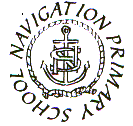 Acceptable use of a mobile phone statementWe discourage the bringing of mobile phones to school, however, pupils in Year 5 and 6 are permitted to bring a mobile phone to school to support safety issues if they come to school independently. All mobile phones should be named and handed into their class teacher at the beginning of the day and collected at the end of the day. If parents want their child to bring a phone it is on the understanding that they agree with the following limitations on use, namely: Mobile phones must be handed in to the class teacher upon entering the classroom.Mobile phones must be switched off at all times during the school day, including break and lunchtimes, and remain off whilst pupils are on the school premises, including the playground.It is not permitted to film, photograph anyone on school grounds. The phone will be stored by the class teacher during the school day. The school will not be held responsible for the security of a mobile phone brought into school unless they are handed for safekeeping. Content on the phone (e.g. messages, emails, pictures, videos, sound files) will be shown to a teacher when requested. Misuse of phones Parents are notified that appropriate action will be taken against those who are in breach of the acceptable use guidelines following the schools discipline and behaviour policy. In the case of repeated misuse the phone will only be returned to a parent/carer who will be required to visit the school to collect the phone. This may be at the end of a week, a half term or longer. Serious misuse may lead to the confiscation of the mobile phone, communication with parents and the imposition of other sanctions, up to and including exclusion from school. In some instances an offence may have to be reported to the police. If a pupil commits an act which causes serious harassment, alarm or distress to another pupil or member of staff the ultimate sanction may be permanent exclusion. School will consider the impact on the victim of the act in deciding the sanction and parents will be involved. I agree to follow these limitations on use and consequences of misuse. Name.................................................................................................... Signed (parent)...................................................... Signed (pupil)..............................